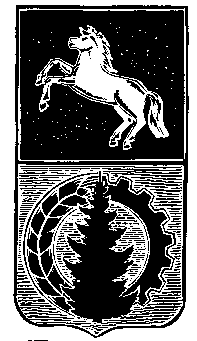 АДМИНИСТРАЦИЯ АСИНОВСКОГО РАЙОНАПОСТАНОВЛЕНИЕ16.02.2017	                                                                                                              № 205г. АсиноО проведении публичных слушаний  по вопросам внесения изменений в Генеральный план и Правила землепользования и застройки Асиновского городского поселения  Асиновского района Томской области          Руководствуясь статьями 28, 33 Градостроительного кодекса Российской Федерации, статями 6, 29 Правил землепользования и застройки Асиновского городского поселения Асиновского района Томской области, утвержденных решением Думы Асиновского района от 24.10.2012 № 193, Положением «О публичных слушаниях в Асиновском районе», утвержденных решением Думы Асиновского района от 29.12.2005 № 37, решением Думы Асиновского района от 28.12.2016 № 91 «О принятии полномочий»,         1. Провести публичные слушания на территории Асиновского городского поселения  по вопросам внесения изменений в Генеральный план и Правила землепользования и застройки Асиновского городского поселения Асиновского района Томской области в отношении:         1) изменения границ  функциональных зон  в районе многоквартирного жилого дома ул. Транспортной, 4а в части сокращения зоны застройки многоквартирными жилыми домами малой этажности в связи с переводом ее части в зону транспортной инфраструктуры согласно приложению1;        2) изменения границ территориальных зон в районе многоквартирного жилого дома по ул. Транспортной 4а в части сокращения  зоны  застройки многоквартирными жилыми домами малой этажности (Ж-2) в связи с переводом ее части в зону транспортной инфраструктуры (Т-1) согласно приложению 2.         2. Проведение публичных слушаний назначить на 24.04.2017 в 18-00 часов в актовом зале здания администрации Асиновского района по адресу: г. Асино, ул. имени Ленина, 40.                  3. Ответственность за организационно-техническое обеспечение публичных слушаний   возложить   на   председателя    комиссии    по  землепользованию  и  застройке.         4. Секретариату комиссии по землепользованию и застройке:        1)  обеспечить прием предложений и замечаний, заявлений от желающих выступить на публичных слушаниях, в соответствии с порядком, установленным Положением «О публичных слушаниях в Асиновском районе», утвержденным решением Думы Асиновского района от 29.12.2005 № 37.         2) обеспечить публикацию настоящего распоряжения и материалов, содержащих сведения о предмете публичных слушаний в средствах массовой информации  и размещение на официальном сайте муниципального образования «Асиновский район» в информационно-телекоммуникационной сети «Интернет».         5. Настоящее распоряжение вступает в силу с  даты  его  подписания.          6. Контроль за исполнением настоящего распоряжения возложить на Первого заместителя Главы администрации Асиновского района по обеспечению жизнедеятельности и безопасности.Глава Асиноввского района                                                                                 А.Е. ХаныговПриложение 1к постановлениюадминистрации Асиновского районаот 16.02.2017 № 205ПРОЕКТ ИЗМЕНЕНИЙ ГЕНЕРАЛЬНОГО  ПЛАНА  АСИНОВСКОГО ГОРОДСКОГО ПОСЕЛЕНИЯАСИНОВСКОГО РАЙОНА ТОМСКОЙ ОБЛАСТИСОСТАВ ПРОЕКТА Текстовая часть1.  Положение о территориальном планировании.Приложение(графическая часть)      Фрагмент схемы планируемого функционального зонирования территории в районе многоквартирного жилого дома, расположенного по ул. Транспортной 4 а.  Положение о территориальном планировании       1. Проектом изменений Генерального плана Асиновского городского поселения Асиновского района Томской области предусматривается внесение изменений в схему планируемого функционального зонирования территории в районе многоквартирного жилого дома, расположенного по ул. Транспортной 4а.        2. Изменением предусматривается сокращение зоны застройки многоквартирными жилыми домами малой этажности в районе многоквартирного жилого дома по ул. Транспортной, 4а  в связи с переводом ее части в зону транспортной инфраструктуры..Приложение Генеральный план Асиновского городского поселенияАсиновского района Томской областиФрагмент схемы планируемого функционального зонирования территории в районе земельного участка по ул. Транспортной, 4а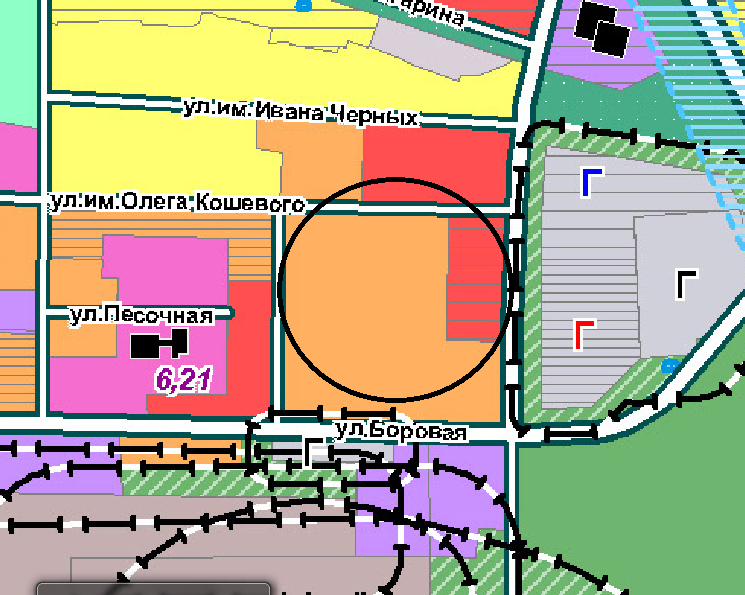 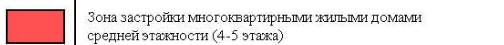 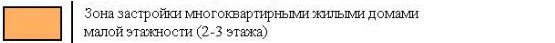  Зона  транспортной инфраструктуры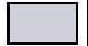 Генеральный план Асиновского городского поселенияАсиновского района Томской областиФрагмент схемы планируемого функционального зонирования территории в районе многоквартирных жилых домов  по ул. имени Ленина 88а,90, 92а (проектное решение)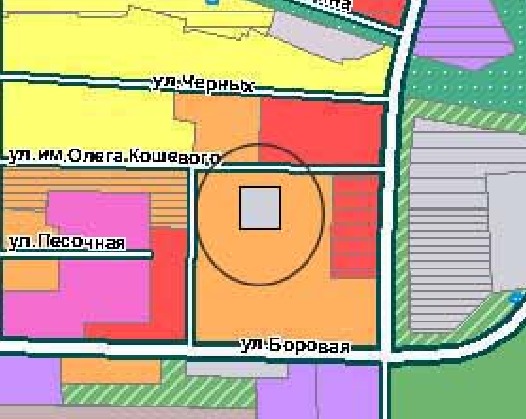                 Зона  транспортной инфраструктурыПриложение 2к постановлениюадминистрации Асиновского районаот 16.02.2017  № 205ПРОЕКТ ИЗМЕНЕНИЙ ПРАВИЛ ЗЕМЛЕПОЛЬЗОВАНИЯ И  ЗАСТРОЙКИ АСИНОВСКОГО ГОРОДСКОГО ПОСЕЛЕНИЯАСИНОВСКОГО РАЙОНА ТОМСКОЙ ОБЛАСТИСостав проекта  Текстовая часть         Правила землепользования и застройки муниципального Асиновского городского поселения Асиновского района Томской области.Приложение(графическая часть)       Фрагмент карты территориального зонирования территории в районе многоквартирного жилого дома, расположенного  по ул. Транспортной, 4а.Правила землепользования и застройки Асиновского городского поселения Асиновского района Томской области          Проектом изменений в Правила землепользования и застройки Асиновского городского поселения Асиновского района Томской области предусматривается изменение границ территориальных зон в районе многоквартирного жилого дома по ул. Транспортной 4а в части сокращения  зоны  застройки многоквартирными жилыми домами малой этажности (Ж-2) в связи с переводом ее в зону транспортной инфраструктуры (Т-1).                                                Приложение Правила землепользования и застройки  Асиновского городского поселения Асиновского района Томской областиФрагмент карты территориального зонированияв районе земельного участка по ул. Транспортной, 4а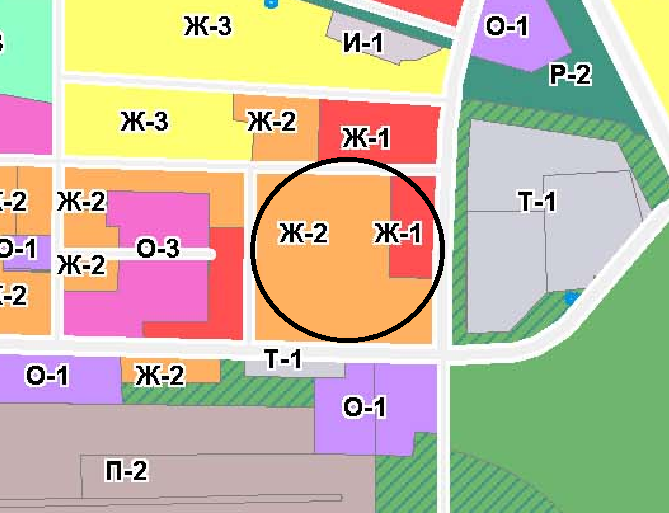 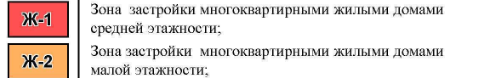 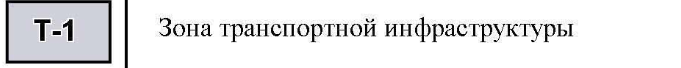 Правила землепользования и застройки  Асиновского городского поселенияАсиновского района Томской областиФрагмент карты территориального зонированияв районе многоквартирного жилого дома по ул. Транспортной, 4а(проектное решение)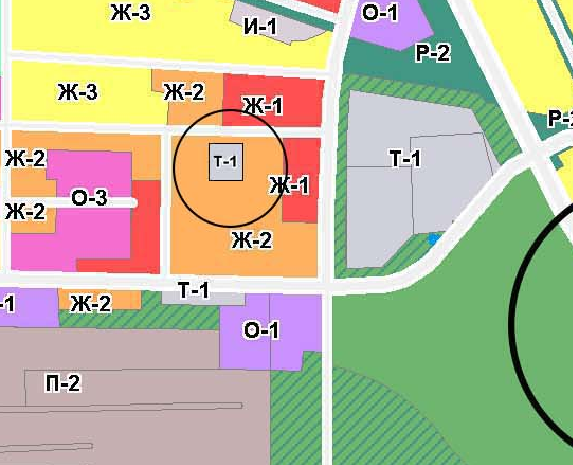 